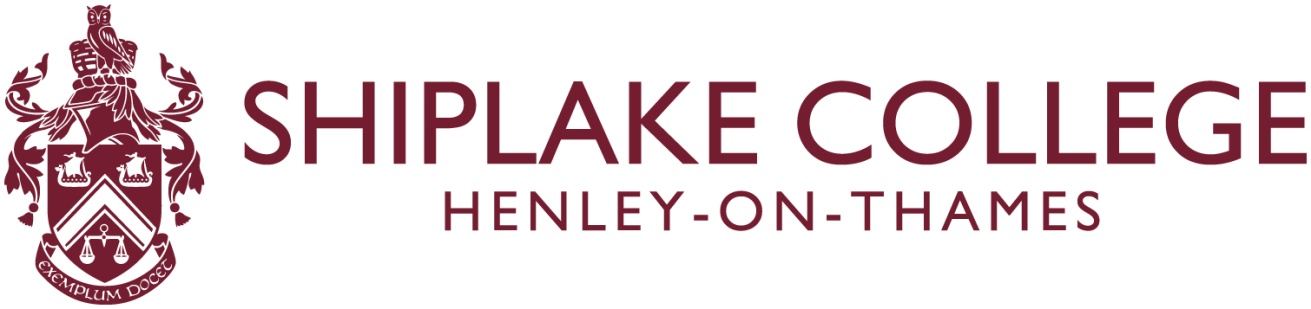 Post Title 		Drama TechnicianReporting To 	Head of DramaHours 		25 hours per week - term time onlyRole ProfileAs Drama Technician you will play a key role in supporting the teaching of Drama and the  productions throughout the year. You will be responsible for the backstage elements of the productions, including costumes, props, sound, lighting and video equipment. Key Duties and ResponsibilitiesCostumesMeeting regularly with the teachers/directors of the show to discuss costume requirementsSourcing and buying/hiring costumesMaking/sewing costumes where requiredDesigning and planning the costumes Fitting costumesCompleting expenses forms for the costumes purchased and submitting them to accountsManaging/organising/cataloguing the costume workshop and store room Clear away and pack up costumes after each productionGet costumes washed after the productions where requiredHelp to train up students who are interested in costume design Attend all dress rehearsals to fit students with costumesProps and SetsMeeting regularly with the teachers/directors of the show to discuss set/prop requirementsSourcing and buying/hiring propsMaking props/set where requiredDesigning and planning the props/setCompleting expenses forms for the items purchased and submitting them to accountsManaging/organising/cataloguing the props Clear away and pack up props/set after each productionHelp to train up students who are interested in props/set design Help to build staging for productions Lighting and Sound Meeting regularly with the teachers/directors of the show to discuss lighting/sound requirementsHelp to rig the lights before the show Programme lighting into lighting board ready for the production Help to train up students who are interested in lighting/sound Liaise with Henley Theatre Services regarding lighting requirements for the theatreOrder lighting/sound equipment needed for the theatre Marketing and publicity Create posters for the productionsUpdate displays in the classroom and foyer spaceRegularly update noticeboard in foyer with latest news/pictures from the departmentEditing and management of videos and video equipmentWorkshops and Open Mornings Help to prepare and attend all open mornings Help to prepare and attend all external workshopsGeneral Attend all productions and help to get students ready backstageAttend trips to the theatre with the school trips where possibleBe available to students when you are in school should they need to find a prop or costumeManage, organise and keep tidy the costume workshop and storesKeep track of the budget for different productions and ensure all receipts are kept from items purchased and expenses forms submitted to accountsAttend weekly Drama production meetings Skills and Attributes RequiredExcellent organisational skills with an ability to work to a strict deadline Clear creativity and inspiration in all aspects of production At ease thinking outside the boxAn ability to use a sewing machine Proven ability to use initiative and think on your feet, being able to be flexible where neededBe computer literate and able to research and order items onlineWorking knowledge of lighting and sound equipment, video editing softwareGood working knowledge of health and safetyExcellent interpersonal skills with the ability to communicate well with students, colleagues and senior managementAny other duties as reasonably required by your Head of Department or member of the Senior Management TeamOutline Salary and ConditionsA competitive starting salary will be offered in accordance with experience and qualifications. Shiplake College has its own salary structureA contributory pension scheme is availableHours will be by agreement with successful candidateFree lunch and supper if you are scheduled to work at meal times during term time Free use of gym and open air swimming pool (summer season only)Shiplake complies with standard employment legislation with regard to retirementShiplake College is committed to safeguarding and promoting the welfare of children.  Applicants must be willing to undergo child protection screening appropriate to the post including checks with the Disclosure and Barring Service. Shiplake College is an equal opportunities employer.